Social Outreach Programs   FOOD DISTRIBUTION FOR PATIENTS AND ATTENDANTS IN DECEMBER 2019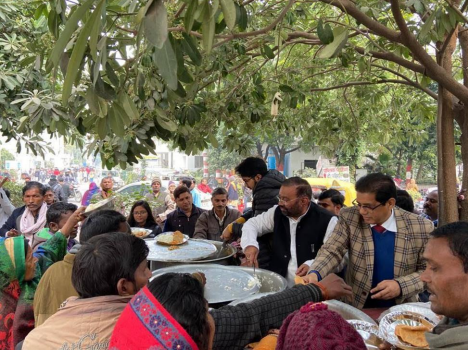 DENTAL CHECKUP CAMP ORGANISED BY KING GEORGE’S MEDICAL  UNIVERSITY, LAKHIMPUR 2019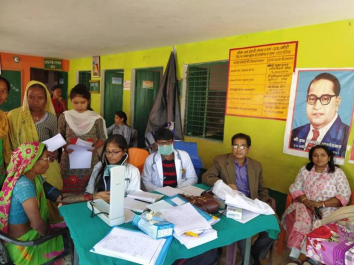 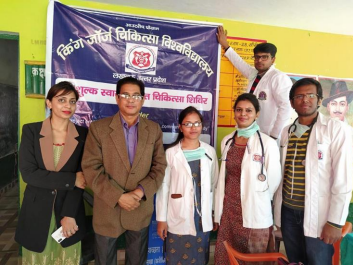 CYCLE YATRA TO SPREAD PUBLIC AWARENESS FOR HEALTH 2020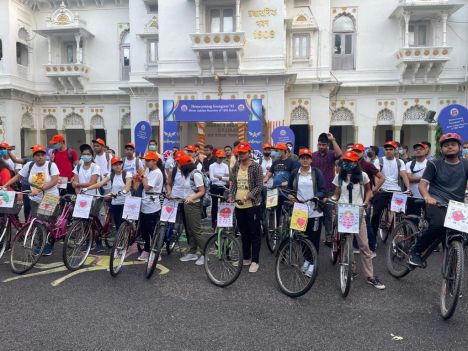 FOOD DISTRIBUTION CAMP DURING COVID TIMES MAY 2020    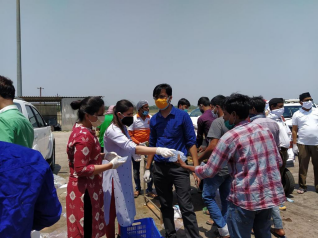 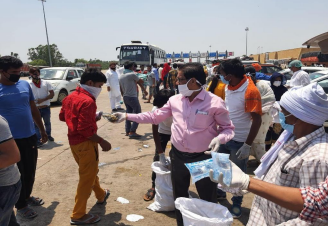 DENTAL HEALTH CHECK UP CAMP AT MAA PATAN DEVI 2020  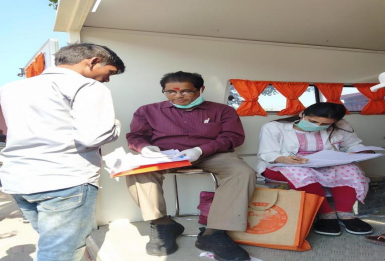 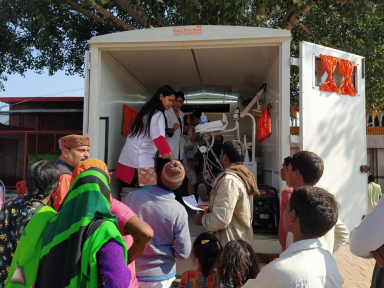 AYUSHMAN BHARAT PRADHANMANTRI JAN AAROGYA YOJNA PATAN DEVI 2020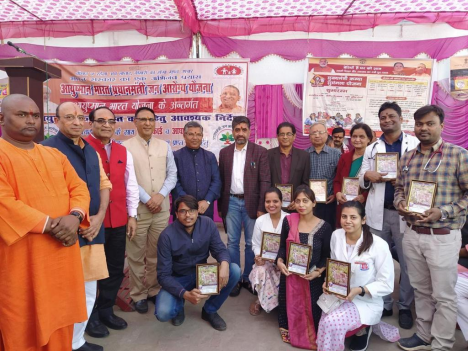 DENTAL HEALTH CHECKUP CAMP, KAKORI 2020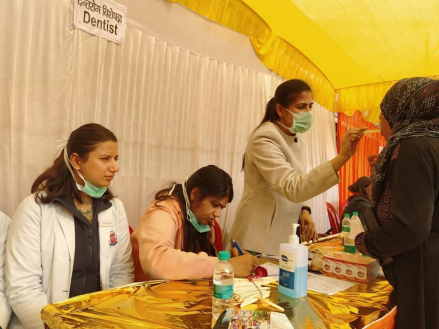 TREE PLANTATION DRIVE BY DEPARTMENT OF PROSTHODONTICS ON PROSTHODONTIST DAY’2021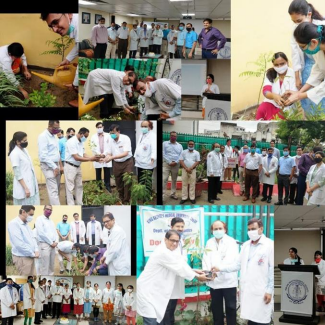 GURU GORAKSHNATH SWASTH SEWA YATRA- SHRAVASTI 2021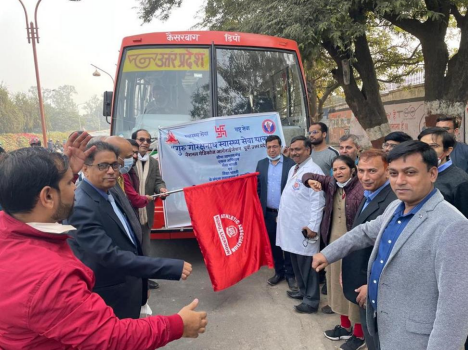 GURU GORAKSHNATH SWASTH SEWA YATRA ORGANISED BY NATIONAL  MEDICOS ORGANISATION- AYODHYA, NOVEMEBER 2021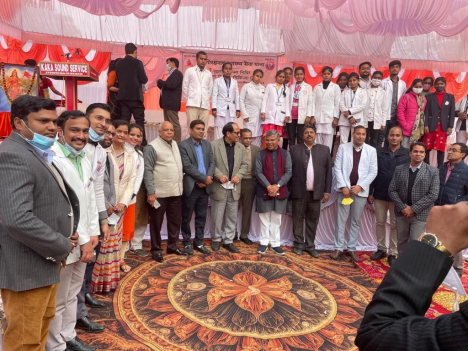 